「温泉掲示プレート」の利用申込みについて温泉掲示プレートの利用を希望される方は、次のとおりの手順で御申込み下さい。１　申込・購入の流れ　　印刷会社から購入する形になります。(1)　別添「利用申込書」に必要事項を記載の上、作成の対象とする温泉の掲示証の写し（内容が判読できるデジタル写真でも可）と併せて、下記取りまとめ窓口までメール、ファックス又は郵送して下さい。(2)　印刷会社から、申込者に対し請求書を送付いたします（印刷会社の振込先情報含む）。(3)　指定期日内に、指定口座に料金をお振込み下さい。(4)　温泉掲示プレート完成後、御連絡いたしますので、申込窓口まで受け取りに来てください。２　申込期限　平成27年4月30日（木曜）到着分のみ、平成27年５月中に制作いたします。　来年度以降の作成については、県ＨＰ等で広報いたします。３　申込窓口　　　〒250-0042　小田原市荻窪350-1（小田原合同庁舎内）　　　　神奈川県県西地域県政総合センター企画調整課　温泉掲示プレート担当電話　0465-32-8000　　fax 0465-32-8111mail: kenseiac.kikaku@pref.kanagawa.jp　キャラクター標準仕様　（利用にあたりいずれか１つを選択して下さい。）箱根ジオパークマスコットキャラクター　　②箱根ジオパークマスコットキャラクター　　　　　はこジ郎１　　　　　　　　　　　　　　はこジ郎２　　　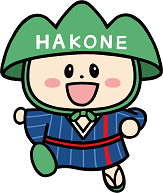 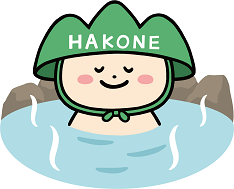 ③ゆたぽんファイブ　　　　　　　　④ミビョーナ・ミビョーネ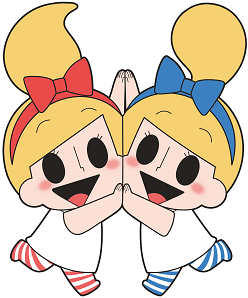 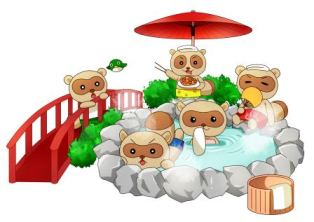 温泉掲示プレート　利用申込書平成　　年　　月　　日　温泉掲示プレートの利用について、次のとおり申し込みます。　●お申込み上の注意事項１　本票に、温泉成分分析証の写（内容が判読できるデジタル写真でも可）を添付して、下記までメール・ファックスして下さい。２　本申込書到達後、内容確認の上、確定料金・振込先をご案内いたします。案内に記載の期日までにお振込みいただいた段階で、申込みの成立となります。申込者情報ふりがな申込者情報法 人 名申込者情報代表者名申込者情報住　  所〒　　－〒　　－〒　　－申込者情報電話番号FAX番号申込者情報担当者情報所属部署名　　　氏　　　名　　　メールアドレス　　　　　　　　　　＠　　　　　　　　　　所属部署名　　　氏　　　名　　　メールアドレス　　　　　　　　　　＠　　　　　　　　　　所属部署名　　　氏　　　名　　　メールアドレス　　　　　　　　　　＠　　　　　　　　　　温泉掲示プレートについて使用温泉名温泉掲示プレートについて使用キャラクター図案使用キャラクタ※（　　　　　　　　　　　）※キャラクター標準仕様の番号をご記載下さい。使用キャラクタ※（　　　　　　　　　　　）※キャラクター標準仕様の番号をご記載下さい。使用キャラクタ※（　　　　　　　　　　　）※キャラクター標準仕様の番号をご記載下さい。温泉掲示プレートについて購入枚数　　　枚　　　枚　　　枚温泉掲示プレートについて購入金額円　　１枚972円×枚数※振込手数料は申込者様がご負担下さい。円　　１枚972円×枚数※振込手数料は申込者様がご負担下さい。円　　１枚972円×枚数※振込手数料は申込者様がご負担下さい。温泉掲示プレートについてデジタル画像の送付希望有　　・　　無※脱衣所等に掲示するプレートの独自印刷はご遠慮下さい。有　　・　　無※脱衣所等に掲示するプレートの独自印刷はご遠慮下さい。有　　・　　無※脱衣所等に掲示するプレートの独自印刷はご遠慮下さい。